安全评价报告信息公布表机构名称湖北景深安全技术有限公司湖北景深安全技术有限公司湖北景深安全技术有限公司资质证号APJ-（鄂）-002APJ-（鄂）-002委托单位华新新材（宜都）有限公司华新新材（宜都）有限公司华新新材（宜都）有限公司华新新材（宜都）有限公司华新新材（宜都）有限公司华新新材（宜都）有限公司项目名称年产100万方商品混凝土一体化项目安全预评价年产100万方商品混凝土一体化项目安全预评价年产100万方商品混凝土一体化项目安全预评价年产100万方商品混凝土一体化项目安全预评价年产100万方商品混凝土一体化项目安全预评价年产100万方商品混凝土一体化项目安全预评价业务类别其他其他其他其他其他其他安全评价过程控制情况安全评价过程控制情况安全评价过程控制情况安全评价过程控制情况安全评价过程控制情况安全评价过程控制情况安全评价过程控制情况安全评价项目管理项目组长项目组长技术负责人技术负责人过程控制负责人过程控制负责人安全评价项目管理王正飞王正飞董颖董颖谭辉谭辉编制过程报告编制人报告编制人报告提交日期报告提交日期报告审核人报告审批人编制过程鲁小芳、贺琼鲁小芳、贺琼2021.4.192021.4.19夏鹏董颖安全评价项目参与人员姓名认定专业安全评价师从业识别卡/证书编号安全评价师从业识别卡/证书编号注册安全工程师注册证号是否专职安全评价项目参与人员王正飞自动化035979/S011032000110192001415035979/S011032000110192001415/专职安全评价项目参与人员郭  辉测绘工程029388/S011032000110192001195029388/S011032000110192001195/专职安全评价项目参与人员贺  琼材料化学036046/S011032000110193001092036046/S011032000110193001092/专职安全评价项目参与人员鲁小芳安全工程036168/S011032000110193000940036168/S011032000110193000940/专职安全评价项目参与人员宋帅华机电一体化027043/1500000000302338027043/1500000000302338/专职安全评价项目参与人员夏  鹏材料学035984/S011032000110192000988035984/S011032000110192000988/专职安全评价项目参与人员谭  辉化学028934/S011032000110192001025028934/S011032000110192001025/专职安全评价项目参与人员董  颖机械设计制造及其自动化019091/1100000000200063019091/1100000000200063/专职项目简介项目简介项目简介项目简介项目简介项目简介项目简介华新新材（宜都）有限公司（以下简称“华新新材”）成立于2021年4月，隶属华新水泥（宜昌）有限公司（以下简称“华新水泥”）全资控股。为了充分利用华新水泥（宜昌）有限公司3500+2500 t/d新型干法水泥窑生产过程中产生的废石等矿山资源，提高矿产资源产出率和综合利用率，节约水泥运输成本，华新水泥（宜昌）有限公司拟将驿马冲处60万方混凝土搅拌站项目搬迁入园，将其搬迁至华新水泥现有厂区内，利用废石为原料，建设华新新材（宜都）有限公司年产100万方商品混凝土一体化项目，主要建设内容为建设240商品混凝土生产线2条，其建成后，年产商品混凝土100万方。华新新材（宜都）有限公司（以下简称“华新新材”）成立于2021年4月，隶属华新水泥（宜昌）有限公司（以下简称“华新水泥”）全资控股。为了充分利用华新水泥（宜昌）有限公司3500+2500 t/d新型干法水泥窑生产过程中产生的废石等矿山资源，提高矿产资源产出率和综合利用率，节约水泥运输成本，华新水泥（宜昌）有限公司拟将驿马冲处60万方混凝土搅拌站项目搬迁入园，将其搬迁至华新水泥现有厂区内，利用废石为原料，建设华新新材（宜都）有限公司年产100万方商品混凝土一体化项目，主要建设内容为建设240商品混凝土生产线2条，其建成后，年产商品混凝土100万方。华新新材（宜都）有限公司（以下简称“华新新材”）成立于2021年4月，隶属华新水泥（宜昌）有限公司（以下简称“华新水泥”）全资控股。为了充分利用华新水泥（宜昌）有限公司3500+2500 t/d新型干法水泥窑生产过程中产生的废石等矿山资源，提高矿产资源产出率和综合利用率，节约水泥运输成本，华新水泥（宜昌）有限公司拟将驿马冲处60万方混凝土搅拌站项目搬迁入园，将其搬迁至华新水泥现有厂区内，利用废石为原料，建设华新新材（宜都）有限公司年产100万方商品混凝土一体化项目，主要建设内容为建设240商品混凝土生产线2条，其建成后，年产商品混凝土100万方。华新新材（宜都）有限公司（以下简称“华新新材”）成立于2021年4月，隶属华新水泥（宜昌）有限公司（以下简称“华新水泥”）全资控股。为了充分利用华新水泥（宜昌）有限公司3500+2500 t/d新型干法水泥窑生产过程中产生的废石等矿山资源，提高矿产资源产出率和综合利用率，节约水泥运输成本，华新水泥（宜昌）有限公司拟将驿马冲处60万方混凝土搅拌站项目搬迁入园，将其搬迁至华新水泥现有厂区内，利用废石为原料，建设华新新材（宜都）有限公司年产100万方商品混凝土一体化项目，主要建设内容为建设240商品混凝土生产线2条，其建成后，年产商品混凝土100万方。华新新材（宜都）有限公司（以下简称“华新新材”）成立于2021年4月，隶属华新水泥（宜昌）有限公司（以下简称“华新水泥”）全资控股。为了充分利用华新水泥（宜昌）有限公司3500+2500 t/d新型干法水泥窑生产过程中产生的废石等矿山资源，提高矿产资源产出率和综合利用率，节约水泥运输成本，华新水泥（宜昌）有限公司拟将驿马冲处60万方混凝土搅拌站项目搬迁入园，将其搬迁至华新水泥现有厂区内，利用废石为原料，建设华新新材（宜都）有限公司年产100万方商品混凝土一体化项目，主要建设内容为建设240商品混凝土生产线2条，其建成后，年产商品混凝土100万方。华新新材（宜都）有限公司（以下简称“华新新材”）成立于2021年4月，隶属华新水泥（宜昌）有限公司（以下简称“华新水泥”）全资控股。为了充分利用华新水泥（宜昌）有限公司3500+2500 t/d新型干法水泥窑生产过程中产生的废石等矿山资源，提高矿产资源产出率和综合利用率，节约水泥运输成本，华新水泥（宜昌）有限公司拟将驿马冲处60万方混凝土搅拌站项目搬迁入园，将其搬迁至华新水泥现有厂区内，利用废石为原料，建设华新新材（宜都）有限公司年产100万方商品混凝土一体化项目，主要建设内容为建设240商品混凝土生产线2条，其建成后，年产商品混凝土100万方。华新新材（宜都）有限公司（以下简称“华新新材”）成立于2021年4月，隶属华新水泥（宜昌）有限公司（以下简称“华新水泥”）全资控股。为了充分利用华新水泥（宜昌）有限公司3500+2500 t/d新型干法水泥窑生产过程中产生的废石等矿山资源，提高矿产资源产出率和综合利用率，节约水泥运输成本，华新水泥（宜昌）有限公司拟将驿马冲处60万方混凝土搅拌站项目搬迁入园，将其搬迁至华新水泥现有厂区内，利用废石为原料，建设华新新材（宜都）有限公司年产100万方商品混凝土一体化项目，主要建设内容为建设240商品混凝土生产线2条，其建成后，年产商品混凝土100万方。现场开展工作情况现场开展工作情况现场开展工作情况现场开展工作情况现场开展工作情况现场开展工作情况现场开展工作情况勘察人员贺琼、郭辉贺琼、郭辉贺琼、郭辉贺琼、郭辉贺琼、郭辉贺琼、郭辉勘察时间2021.2.252021.2.252021.2.252021.2.252021.2.252021.2.25勘察任务现场勘查、收集并核实业主单位提供的安全评价相关资料现场勘查、收集并核实业主单位提供的安全评价相关资料现场勘查、收集并核实业主单位提供的安全评价相关资料现场勘查、收集并核实业主单位提供的安全评价相关资料现场勘查、收集并核实业主单位提供的安全评价相关资料现场勘查、收集并核实业主单位提供的安全评价相关资料勘察中发现的问题无无无无无无评价项目其他信息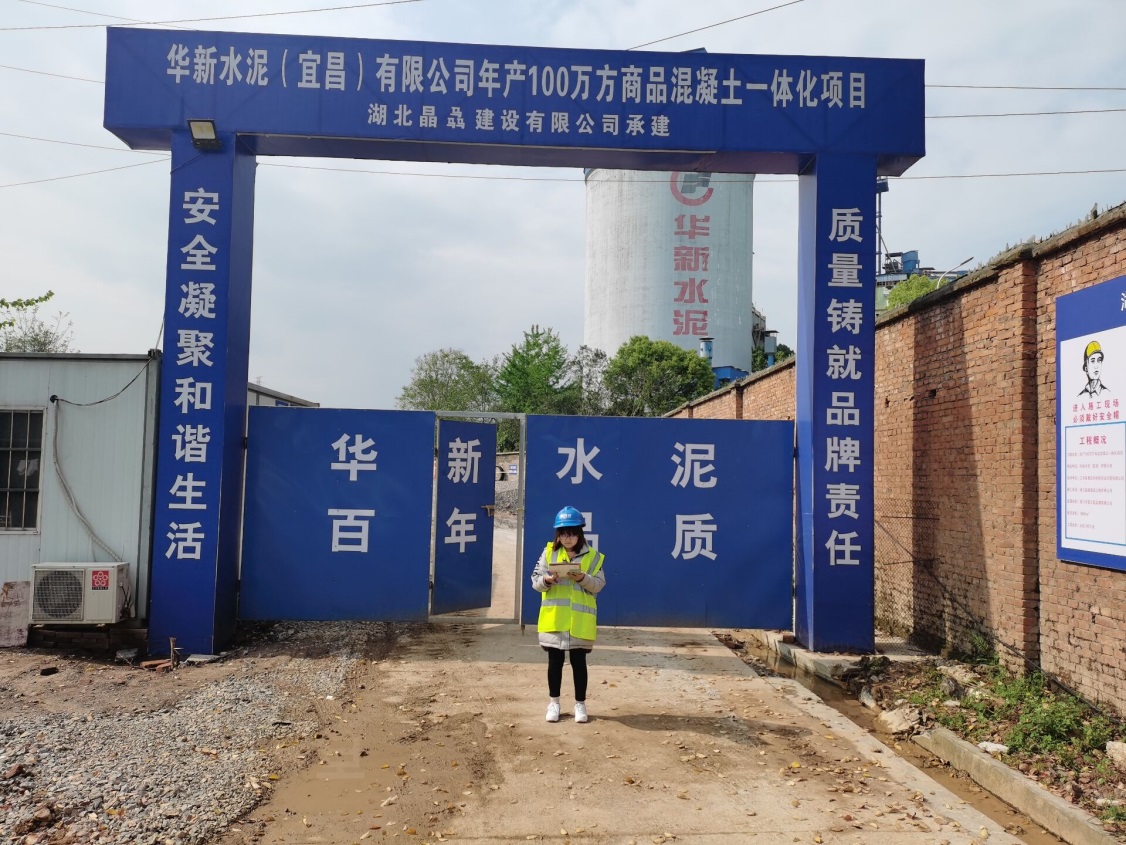 